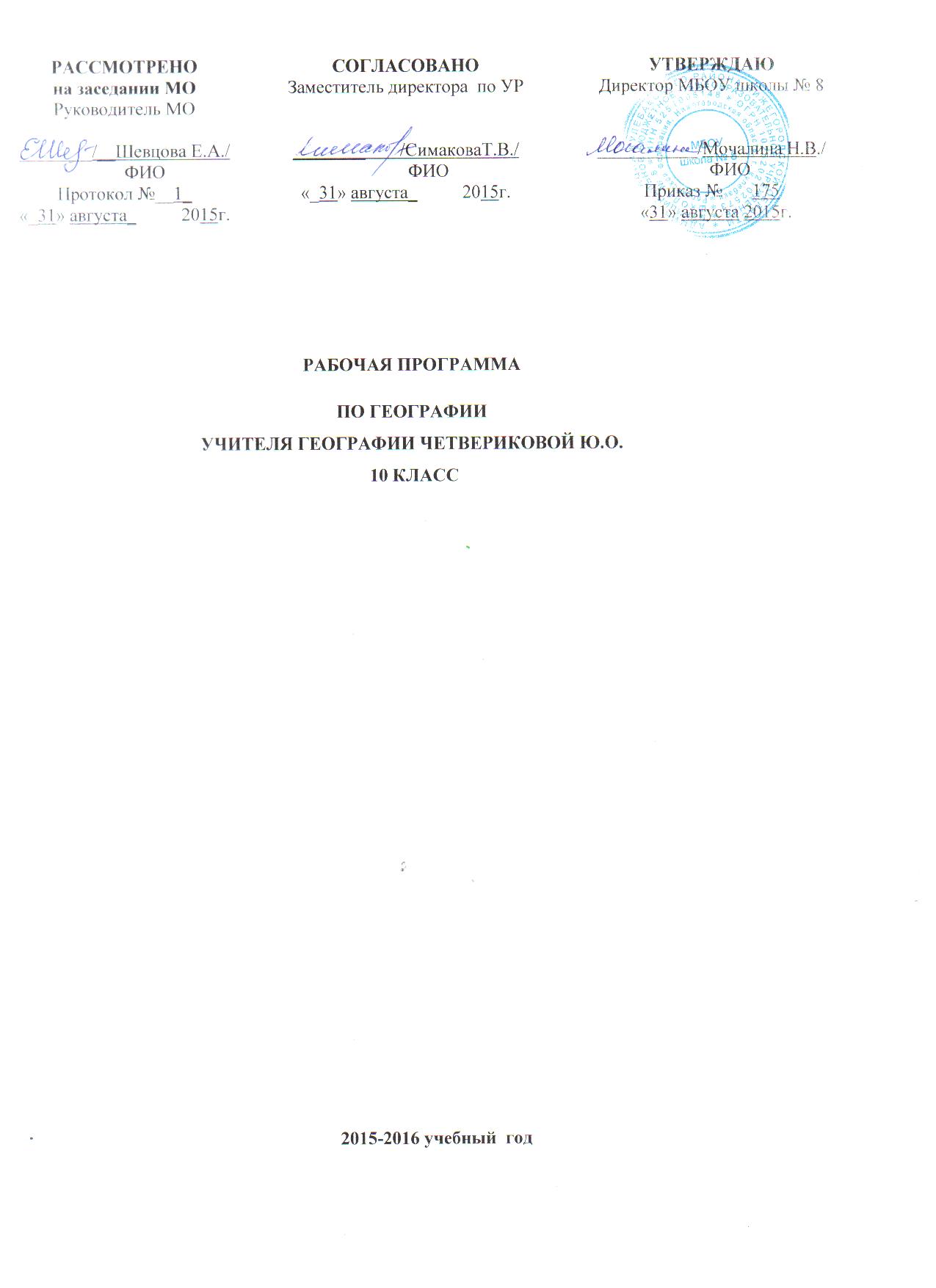 Пояснительная записка   Программа данного курса соответствует образовательному стандарту и полностью реализует федеральный компонент среднего образования по географии в 10  классах. Географию на базовом уровне на изучение предмета отводиться 35 часов учебного времени.  Курс «Экономическая и социальная география  мира» в старших классах средней школы занимает особое место, он завершает цикл школьного географического образования и призван сформировать у учащихся представление об окружающем мире,  понимание основных тенденций и процессов, происходящих в постоянно меняющемся мире, показать взаимосвязь природы, населения и хозяйства земного шара. Тематическое планирование составлено на основе:Примерной  программы, рекомендованной Министерством образования и науки РФ;Авторской  программы  по физической  географии  под редакцией Е.М.  Домогацких , М. «Русское слово» 2010 г , созданной на основе федерального компонента государственного образовательного стандарта;Федерального перечня учебников, рекомендованных (допущенных) к использованию в образовательном процессе в образовательных учреждениях, реализующих  программы  общего образования;Требований к оснащению образовательного процесса в соответствии с содержательным наполнением учебных предметов федерального компонента государственного образовательного стандарта.Учебно-методический комплект:1.  Е.М. Домогацких, Н.И. Алексеевский. География: Экономическая и социальная география мира: Учебник для 10-11 класса общеобразовательных учреждений  в 2 частях. – 4-е изд. – М.: ООО «ТИД «Русское слово – РС», 2012. 3.  Географический атлас: География.  10 класс,  ООО «Издательство ДИК» при участии ООО «Дрофа», 20104.  Контурные карты по географии: География. 10 класс, ООО «Издательство ДИК» при участии ООО «Дрофа», 2010Источники информации:Е.М. Домогацких  Программа по географии для 6-10 классов общеобразовательных учреждений. – 2-е изд. – М.: ООО «Торгово-издательский дом «Русское слово – РС», 2010. – 56с.  Рабочие программы по географии. 10-11 классы (линии учебников издательств «Просвещение», «Дрофа», «Русское слово», «Вентана-Граф») / Авт.-сост. Н.В. Болотникова. – 2-е изд., испр., доп. – М.: Издательство «Глобус», 2009.  3. Е.М. Домогацких, Н.И. Алексеевский. География: Экономическая и социальная география мира: Учебник для 10-11     класса общеобразовательных учреждений  в 2 частях. – 4-е изд. – М.: ООО «ТИД «Русское слово – РС», 2012. Цели и задачи курса:- сформировать у учащихся целостное представление о состоянии современного общества, о сложности взаимосвязей природы и хозяйствующего на Земле человечества;- развить пространственно-географическое мышление;- воспитать уважение к культурам других народов и стран;- сформировать представление о географических особенностях природы, населения и хозяйства разных территорий;- научить применять географические знания для оценки и объяснения разнообразных процессов и явлений, происходящих в мире;- воспитать экологическую культуру, бережное и рациональное отношение к окружающей среде.В тематическом планировании запланированы следующие виды контроля: тесты, географические диктанты, практические работы, письменные работы. Цель контроля: проверить качество усвоения материала и  при необходимости своевременно проводить коррекцию знаний учащихся; готовить учащихся к итоговой аттестации.Требования к уровню подготовки учащихсяУчащиеся должны:Знать.- основные географические понятия и термины, традиционные и новые методы географических исследований;- особенности размещения основных видов природных ресурсов, их главные месторождения и территориальные сочетания;- численность и динамику населения мира, отдельных регионов и стран, их этногеографическую специфику; различия в уровне и качестве жизни населения, основные направления миграций; проблемы современной урбанизации.- географические особенности отраслевой и территориальной структуры мирового хозяйства, размещение его основных отраслей;2.   Уметь.- определять и сравнивать по разным источникам информации географические тенденции развития природных, социально- экономических и геоэкологических объектов, процессов и явлений;- оценивать и объяснять ресурсообеспеченность отдельных стран и регионов мира;- оценивать демографическую ситуацию, уровни урбанизации и территориальной концентрации населения.- оценивать территориальную концентрацию производства, степень природных, антропогенных и техногенных изменений отдельных территорий;- составлять комплексную характеристику, таблицы, картосхемы, диаграммы, простейшие карты, модели, отражающие географические закономерности различных явлений и процессов, их территориальные взаимодействия.1.	Экономическая и социальная география  мира. Общая характеристика мира.Социально-экономическая география мира. Региональный обзор мира.№урока Тема урока Методы и формы контроляМетоды, формы и приемы работыПрактические работыОборудованиеДомашнее заданиеТермины и понятияДатаСовременная география (1 ч)Современная география (1 ч)Современная география (1 ч)Современная география (1 ч)Современная география (1 ч)Современная география (1 ч)Современная география (1 ч)Современная география (1 ч)1.Географическая наукаРассказ, работа со схемой и понятиямиучебник§ 1 Геоинформационные системы.социально-экономическая география, мониторинг3.09Страны современного мира (3 ч)Страны современного мира (3 ч)Страны современного мира (3 ч)Страны современного мира (3 ч)Страны современного мира (3 ч)Страны современного мира (3 ч)Страны современного мира (3 ч)Страны современного мира (3 ч)2Типы стран современного мираИндивидуальный опросРассказ, беседа, работа с учебником, таблицей, презентациейПолитическая карта мира, атласы, таблицы§ 2, Монархия, республика, унитарное, федеративное государство, содружество, теократическая монархия, конституционная монархия, абсолютная монархия4.093.Развитые и развивающиеся страныФронтальный опрос и письменный индивидуальный опросРассказ, работа с учебными таблицами, учебником, атласомПолитическая карта мира, атласы, таблицы§ 3, вопросы и заданияВВП, развитые и развивающиеся страны. Страны переселенческого капитализма, новые индустриальные страны, страны с переходным типом экономики, «Большая Восьмёрка», микространы, страны-экспортёры нефти10.09География населения мира (6 ч)География населения мира (6 ч)География населения мира (6 ч)География населения мира (6 ч)География населения мира (6 ч)География населения мира (6 ч)География населения мира (6 ч)География населения мира (6 ч)4.Численность и динамика населения мираТестированиеРассказ с элементами лекции, см. работа учащихся с картами, текстом учебника, схемами№ 1 Расчет демографических параметров: естественного прироста, рождаемости и смертности.Политическая карта мира, атлас, тетрадь, статистические материалы§ 4Воспроизводство населения, I и  II типы воспроизводства, депопуляция, демографический кризис и демографический взрыв, демографическая политика.11.095.Расовый и половозрастной состав населения Устный индивидуальный опрос, опрос по картеРассказ с элементами лекции, см. работа учащихся с картой№ 3 Сравнительный анализ половозрастных пирамид разных стран. Политическая карта мира, атлас, тетрадь, статистические материалы. § 5Раса, метисация, половозрастная пирамида, трудовые ресурсы, экономически активное население, рабочие языки ООН17.096.Этнический и религиозный состав населенияПисьменный опросРассказ с элементами лекции, см. работа учащихся с картой№2 Определение на основании демографических параметров типа страныПолитическая карта мира, атлас, тетрадь, статистические материалы§6, вопросы и задания, к/кНациональный состав, межэтнические отношения и конфликты, горячие точки планеты, мировые и национальные религии, однонациональные, двунациональные и многонациональные страны, этнос, буддизм, христианство, ислам18.097.Размещение населения и его миграцииИндивидуальный опрос и фронтальный опросБеседа, рассказ, см. работа учащихсяПолитическая карта мира, карта «Плотность населения» §7, вопросы и задания, к/кПлотность, миграции, эмиграции, иммиграции, трудовая, вынужденная миграция, утечка мозгов, внутренние и внешние миграции, диаспора, метрополия24.098.Сельское и городское населениеУстный индивидуальный опрос и фронтальный опрос, опрос по картеРассказ с элементами лекции, см. работа учащихся с картойКарта «Крупнейшие агломерации мира», статистические материалы§8. Контурная картаУрбанизация, агломерация, мегалополис, субурбанизация25.099.Обобщающий урок по теме: «География населения мира»Письменная работа1.10Взаимоотношения природы и общества.Мировые природные ресурсы и экологические проблемы (13 ч)Взаимоотношения природы и общества.Мировые природные ресурсы и экологические проблемы (13 ч)Взаимоотношения природы и общества.Мировые природные ресурсы и экологические проблемы (13 ч)Взаимоотношения природы и общества.Мировые природные ресурсы и экологические проблемы (13 ч)Взаимоотношения природы и общества.Мировые природные ресурсы и экологические проблемы (13 ч)Взаимоотношения природы и общества.Мировые природные ресурсы и экологические проблемы (13 ч)Взаимоотношения природы и общества.Мировые природные ресурсы и экологические проблемы (13 ч)Взаимоотношения природы и общества.Мировые природные ресурсы и экологические проблемы (13 ч)10.История взаимоотношений между природой и обществомРассказ с элементами лекции, см. работа учащихся с картойУчебник, мультимедиа§9Присваивающее хозяйство, производящие хозяйство, антропогенный ландшафт, ноосфера2.1011.Природопользование и экологические проблемы.Индивидуальный опросБеседа, рассказ, см. работа учащихсяУчебник, атлас, мультимедиа§10, вопросы и заданияГеографическая оболочка, окружающая среда, природопользование, рациональное природопользование, экология8.1012.Природные ресурсыТестирование Практикум4. Расчет обеспеченности отдельных стран различными видами природных ресурсовУчебник, схема «Природные ресурсы мира», атласы.§11ПР, неисчерпаемые, исчерпаемые природные ресурсы, ресурсообеспеченность9.1013.Минеральные ресурсыФронтальный опросБеседа, рассказ, см. работа учащихся Картосхема « ПР мира». Подписать наиболее крупные бассейны.Учебник, схема «Природные ресурсы мира», атласы.§12Минеральные ресурсы, нефть, природный газ, уголь.15.1014.Рудные и нерудные полезные ископаемые.Фронтальный письменный и индивидуальный опросРассказ с элементами лекции, см. работа учащихся с картойУчебник, схема «Природные ресурсы мира», атласы.§13, вопросы и заданияМеталлогенетические пояса (рудные пояса)16.1015.Земельные ресурсыФронтальный опросБеседа, рассказ, см. работа учащихся На круговой диаграмме показать структуру мирового земельного фонда. Сделать вывод.Учебник, схема «Земельные  ресурсы мира», карта « Земельные ресурсы мира», атласы§14, вопросы и заданияЗемельные ресурсы, почвенные ресурсы, земельный фонд, опустынивание22.1016.Лесные ресурсыИндивидуальный опросБеседа, рассказ, см. работа учащихсяМультимедиа, учебник§1523.1017.Водные ресурсыТестирование Рассказ с элементами лекции, см. работа учащихся с картойУчебник, атласы, мультимедиа§16, вопросы и заданияСточные воды29.1018.Ресурсы Мирового океанаФронтальный опросПрактикумУчебник, мультимедиа, карта «Ресурсы Мирового океана»§17Марикультура30.1019.Другие виды природные ресурсовПисьменные опросБеседа, рассказ, см. работа учащихсяКарта «Памятники всемирного наследия», мультимедиа, атлас, учебник§18, докладыАльтернативные источники энергии, рекреационные ресурсы, природно-рекреационные ресурсы, культурно-исторические достопримечательности12.1120.Загрязнение окружающей средыДоклады СеминарМультимедиа, доклады§19Загрязнение окружающей среды, бедленды13.1121.Пути решения экологических проблемУрок-конференцияЭкология, экологические проблемы19.1122.Обобщающий урок по теме: «Мировые ПР и экологические проблемы»Письменная работа20.11Мировое хозяйство и научно-техническая революция (2 ч)Мировое хозяйство и научно-техническая революция (2 ч)Мировое хозяйство и научно-техническая революция (2 ч)Мировое хозяйство и научно-техническая революция (2 ч)Мировое хозяйство и научно-техническая революция (2 ч)Мировое хозяйство и научно-техническая революция (2 ч)Мировое хозяйство и научно-техническая революция (2 ч)Мировое хозяйство и научно-техническая революция (2 ч)23.Международное географическое разделение труда и мировое хозяйствоРассказ с элементами лекции, см. работа учащихся с картой№5 Определение факторов, влияющих на международную специализацию стран и регионов.Учебник, мультимедиа§21, вопросы и заданияРазделение труда, территориальное разделение труда, отрасль международной специализации, мировое хозяйство, транснациональные корпорации, экономическая интеграция26.1124.Современная эпоха НТР и мировое хозяйствоТестированиеБеседа, рассказ, см. работа учащихся№ 6 Характеристика главных центров современного мирового хозяйстваУчебник, мультимедиа, атласы§22НТР, технополисы, старые отрасли, авангардная тройка27.11Общая характеристика современного мирового хозяйства (11 ч)Общая характеристика современного мирового хозяйства (11 ч)Общая характеристика современного мирового хозяйства (11 ч)Общая характеристика современного мирового хозяйства (11 ч)Общая характеристика современного мирового хозяйства (11 ч)Общая характеристика современного мирового хозяйства (11 ч)Общая характеристика современного мирового хозяйства (11 ч)Общая характеристика современного мирового хозяйства (11 ч)25.Топливно-энергетический комплексПрактикум. Мировые экспортёры нефти, угля и газа.Учебник, атлас, карта «Топливно – энергический комплекс мира»§23, контурная картаТопливно - энергетический комплекс3.1226.МеталлургияИндивидуальный опросБеседа, рассказ, см. работа учащихсяУчебник, карта «Металлургия мира», атлас§24, вопросы и задания.Металлургический комплекс4.1227МашиностроениеТестированиеБеседа, рассказ, см. работа учащихсяУчебник, карта «Машиностроение мира»§25, к/кМашиностроительный комплекс10.1228.Химическая, лесная  и легкая промышленностьИндивидуальный опрос и фронтальный письменный опросПрактикумКарта химической, лесной и лёгкой промышленности, мультимедиа.§26, вопросы и задания11.1229.Сельское хозяйство. Земледелие и животноводствоИндивидуальный опросБеседа, рассказ, см. работа учащихся Круговые диаграммы стран лидеров по производству пшеницы, риса и кукурузы.Карта сельское «хозяйство мира», учебник, атлас, мультимедиа§27Технические культуры, 17.1230.Сельское хозяйство развитых и развивающихся странФронтальный письменный опросБеседа, рассказ, см. работа учащихсяКарта сельское «хозяйство мира», учебник, атлас, мультимедиа§28, вопросы и задания.«Зелёная революция»18.1231.Виды транспортаИндивидуальный опросСм. работа учащихсяКарта « Транспорт мира», учебник, атлас§29Густота транспортной сети, инфраструктура24.1232.Транспорт и мировое хозяйствоТестированиеБеседа, рассказ, см. работа учащихся№7 Определение основных направлений международной торговлиКарта « Транспорт мира», учебник, атлас§30Контейнеризация 25.1233.Международные экономические отношения Индивидуальный опросРассказ с элементами лекции, см. работа учащихся с картойПостроить круговую диаграмму «Распределение мирового туризма по регионам». Сделать вывод.Учебник, атлас, мультимедиа§31Свободная экономическая зона14.01Глобальные проблемы современности и их взаимосвязь(1 ч)Глобальные проблемы современности и их взаимосвязь(1 ч)Глобальные проблемы современности и их взаимосвязь(1 ч)Глобальные проблемы современности и их взаимосвязь(1 ч)Глобальные проблемы современности и их взаимосвязь(1 ч)Глобальные проблемы современности и их взаимосвязь(1 ч)Глобальные проблемы современности и их взаимосвязь(1 ч)Глобальные проблемы современности и их взаимосвязь(1 ч)34.Глобальные проблемы и их взаимосвязьДоклады Семинар§32Глобальная проблема15.01№Урока датаТема урокаМетоды и формы контроляМетоды, формы и приемы работыПрактические работыОборудованиеДомашнее заданиеТермины и понятияПолитическая карта мира (2 ч)Политическая карта мира (2 ч)Политическая карта мира (2 ч)Политическая карта мира (2 ч)Политическая карта мира (2 ч)Политическая карта мира (2 ч)Политическая карта мира (2 ч)Политическая карта мира (2 ч)35Этапы формирования политической карты мираВводная лекция.  Работа с учебником и картами атласаПолитическая карта мира, статистический материал, атласы, учебники, мультимедиа§1, вопросы и задания на стр. 11Страна,  государственная граница, делимитация границ, территориальные воды, территория страны. Анклав, республика, монархия, федерация, конфедерация, унитарное государство.21.0136Регионы мира и международные организацииИндивидуальный опрос у доски и фронтальный опросПрактикум. Практическая работа.8.Составление таблицы «Государственный строй стран современного  мира».Политическая карта мира, статистический материал, атласы, учебники, мультимедиа§2, работа с к/кИсторико-географические регионы, международные организации. 22.01Зарубежная Европа (6 часов)Зарубежная Европа (6 часов)Зарубежная Европа (6 часов)Зарубежная Европа (6 часов)Зарубежная Европа (6 часов)Зарубежная Европа (6 часов)Зарубежная Европа (6 часов)Зарубежная Европа (6 часов)37Состав и географическое положение.Индивидуальный и фронтальный опрос, работа с картами.Беседа. Работа с картами атласа и учебником. 9.Обозначение на к.к. границ субрегионов Европы.политико-административная карта Европы, учебник, атлас, к.кТема §3, вопросы и задания на стр. 23-24.к/кПолитико-географическое положение. Западная, Восточная, Северная , Южная и Центральная Европа. 28.0138Природа и люди.Индивидуальный опрос у доски и фронтальный опросБеседа. Работа с учебником и картами атласаПрактическая работа.политико-административная карта Европы, учебник, атласТема  §4, записи в тетради, презентации.29.0139Хозяйство и внутренние различия.Презентации.рассказ, беседа, работа с картой, учебником и схемамиЭкономическая карта Европы,  учебник, атласТема §5, вопросы и задания на стр. 40.4.0240Страны Европы. Федеративная     Республика Германия. ТестированиеПрактическая работа.Раздаточный материал, карта хозяйства ФРГ и Польши, атласы §6, вопросы и задания на стр.48-49, 5.0241Республика Польша.Индивидуальный и фронтальный опрос, работа с картамиСеминар..Экономическая карта Европы,  учебник, атлас§711.0242Обобщение по теме «Зарубежная Европа»ТестированиеПрактикум.10.Разработка маршрута туристической поездки по странам Европы.Атласы, учебник.12.02Зарубежная Азия (8 часов)Зарубежная Азия (8 часов)Зарубежная Азия (8 часов)Зарубежная Азия (8 часов)Зарубежная Азия (8 часов)Зарубежная Азия (8 часов)Зарубежная Азия (8 часов)Зарубежная Азия (8 часов)43Географическое положение и ресурсы.Лекция. 11. Сравнительная характеристика ЭГП двух стран Азии.Атласы, учебники, к.к.§ 8, карта, 18.0244Население и хозяйство.тестированиеСеминар..12. Обозначение на к.к. границ субрегионов АзииАтласы, учебники, учащихся, к.к.§ 9, вопросы и задания на стр. 72Юго-западная, Центральная, Восточная, южная, юго-Восточная Азия.19.0245Япония. Географическое положение, ресурсы и население.Рассказ с элементами лекцииКарта Японии, атласы, учебники, компьютер§10, сообщения.25.0246Хозяйство Японии.Презентация сообщений.Карта Японии, атласы, учебники, компьютер§ 11 26.0247Китайская Народная РеспубликаПрезентация13. Разработка маршрута туристической поездки по странам АзииАтласы, учебники,§ 123.0348Китайская Народная Республика Тестирование Практическая работа.Атласы, учебники, учащихся, к.к.Политическая карта Зарубежной Азии§ 134.0349Индия.Фронтальный опрос.Семинар.Атласы, учебники, учащихся, к.к.§1410.0350Хозяйство Индии.Практикум.Политическая карта Зарубежной Азии§1511.03Северная Америка (3 часа)Северная Америка (3 часа)Северная Америка (3 часа)Северная Америка (3 часа)Северная Америка (3 часа)Северная Америка (3 часа)Северная Америка (3 часа)Северная Америка (3 часа)51Соединенные Штаты Америки. Географическое положение, ресурсы и население.Рассказ с элементами лекции, см.работа учащихся с картами атласа и статистическим материаломКарта США, атласы, учебники, компьютер§16, вопросы и задания на стр.125, карта.Англо-Америка. Латинская Америка.17.0352США. Хозяйство, внутренние различия.Индивидуальный опросПрактическая работа.Карта США, атласы, учебники, компьютер§ 17, карта18.0353Канада.Фронтальный опросПрактическая работа.Карта Канады, атласы, учебники, компьютер§ 18, карта,Презентац.1.04Латинская Америка (4 часа)Латинская Америка (4 часа)Латинская Америка (4 часа)Латинская Америка (4 часа)Латинская Америка (4 часа)Латинская Америка (4 часа)Латинская Америка (4 часа)Латинская Америка (4 часа)54Географическое положение, ресурсы и население.Тестирование.Рассказ с элементами лекцииКарта Латинской Америки, атлас, учебники, компьютер§ 19, карта, вопросы и задания на стр.148.7.0455Хозяйство и внутренние различия.Индивидуальный опросБеседа. Работа с картами атласа и учебником. 14.Составление картосхемы «Природные ресурсы субрегионов Латинской Америки»Карта Латинской Америки компьютер§ 20, картаАндские страны, Вест-Индия, Центральная Америка, латифундия.8.0456Федеративная Республика Бразилия. Индивидуальный опрос у доски и фронтальный опросРассказ с элементами лекцииКарта Австралии, атлас, учебник, статистический материал§ 21-22, карта, вопросы и задания на стр.159-160, 165.14.0457Зачет по темам «Северная Америка и Латинская Америка»Работа в группах, индивидуальные задания.15.04Африка (4 ч)Африка (4 ч)Африка (4 ч)Африка (4 ч)Африка (4 ч)Африка (4 ч)Африка (4 ч)Африка (4 ч)58Географическое положение и природные ресурсы.Рассказ с элементами лекцииКарта Африки, атлас, учебник, статистический материал§ 23, вопросы и задания на стр.174., 21.0459Население и хозяйство стран Африки. Внутренние различия.тестированиеБеседа, см.работа учащихся, работа со статистическим материалом.Карта Африки, атлас, учебник, статистический материал§ 25, карта22.0460Южно-Африканская Республика. Республика Кения.Индивидуальный опрос и фронтальный опросПрактическая работа. 15.Оценка ресурсного потенциала одной из африканских стран по картам школьного атласа  (ЮАР или Кении.)Карта Африки, атлас, учебник, статистический материал§ 25,26, карта28.0461Урок-обобщение по теме: «Африка»Тестирование.16. Подбор рекламно-информационных материалов для обоснования деятельности туристической фирмы в одном из субрегионов Африки.29.04Австралия и Океания (3 часа)Австралия и Океания (3 часа)Австралия и Океания (3 часа)Австралия и Океания (3 часа)Австралия и Океания (3 часа)Австралия и Океания (3 часа)Австралия и Океания (3 часа)Австралия и Океания (3 часа)62Австралия.Практическая работа.17.Характеристика природно-ресурсного потенциала Австралии по картам атласа. Карта Австралии, статистический материал, , компьютер§ 27, карта, вопросы и задания на стр.208.5.0563ОкеанияТестирование.Беседа, см.работа учащихся, работа со статистическим материалом.Карта Океании, атласы, статистический материал, учебники, компьютер§ 28, карта, вопросы и задания на стр.213.6.0564Урок-обобщение по теме «Австралия и Океания»Работа в группах, индивидуальные задания.12.0565Итоговая контрольная работа по теме «Региональная характеристика мира»Письменная Контрольная работаКарты Атласов 13.05Россия в современном мире (3 часа)Россия в современном мире (3 часа)Россия в современном мире (3 часа)Россия в современном мире (3 часа)Россия в современном мире (3 часа)Россия в современном мире (3 часа)Россия в современном мире (3 часа)Россия в современном мире (3 часа)66Экономико-географическая история России.Урок - конференцияКарта России, учебник, мультимедиа.§ 29, вопросы и задания на стр.219.19.0567Современная Россия.Фронтальный опрос.Практическая работа.18.Анализ материалов, опубликованных в средствах массовой информации, характеризующих место России в современном мире.Карта России, учебник, мультимедиа, статистический материал§ 30, вопросы и задания на стр.223.20.0568-69 Урок – обобщение по теме: «Россия в современном мире»Урок-конференция.26.0527.05